หมายเหตุ1.	กำหนดการลงทะเบียน : ภายในวันพฤหัสบดีที่ 23 กรกฎาคม 2558 (ไม่รับลงทะเบียนทางโทรศัพท์)2.	กรุณาส่งแบบตอบรับมายัง สำนักการอนุญาตประกอบกิจการโทรคมนาคม 2 สำนักงาน กสทช.	หรือทาง Email: tel_auction@nbtc.go.th  หรือโทรสาร:  0 2279 12443.	สอบถามข้อมูลเพิ่มเติม โทร 02 271 0151 ถึง 60 ต่อ 764 705 702 710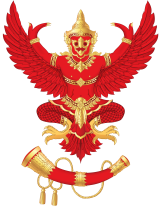 กำหนดการการประชุมรับฟังความคิดเห็นสาธารณะร่างประกาศ กสทช. เรื่อง หลักเกณฑ์และวิธีการอนุญาตให้ใช้คลื่นความถี่สำหรับกิจการโทรคมนาคม ย่าน 1800 MHzร่างประกาศ กสทช. เรื่อง แผนความถี่วิทยุกิจการโทรคมนาคมเคลื่อนที่สากล (International Mobile Telecommunications – IMT) ย่านความถี่ 1710-1785/1805-1880 เมกะเฮิรตซ์ (MHz)วันจันทร์ที่ 27 กรกฎาคม 2558 เวลา 9.00 – 15.00 น.ณ ศูนย์ประชุมและแสดงสินค้านานาชาติเฉลิมพระเกียรติ 7 รอบ พระชนมพรรษา จังหวัดเชียงใหม่แบบตอบรับเข้าร่วมการประชุมรับฟังความคิดเห็นสาธารณะแบบตอบรับเข้าร่วมการประชุมรับฟังความคิดเห็นสาธารณะ1.ร่างประกาศ กสทช. เรื่อง หลักเกณฑ์และวิธีการอนุญาตให้ใช้คลื่นความถี่สำหรับกิจการโทรคมนาคม ย่าน 1800 MHz2.ร่างประกาศ กสทช. เรื่อง แผนความถี่วิทยุกิจการโทรคมนาคมเคลื่อนที่สากล (International Mobile Telecommunications – IMT) ย่านความถี่ 1710-1785/1805-1880 เมกะเฮิรตซ์ (MHz)วันจันทร์ที่ 27 กรกฎาคม 2558 เวลา 9.00 – 15.00 น.ณ ศูนย์ประชุมและแสดงสินค้านานาชาติเฉลิมพระเกียรติ 7 รอบ พระชนมพรรษา จังหวัดเชียงใหม่วันจันทร์ที่ 27 กรกฎาคม 2558 เวลา 9.00 – 15.00 น.ณ ศูนย์ประชุมและแสดงสินค้านานาชาติเฉลิมพระเกียรติ 7 รอบ พระชนมพรรษา จังหวัดเชียงใหม่ชื่อหน่วยงานที่อยู่โทรศัพท์โทรสารผู้ประสงค์เข้าร่วมแสดงความคิดเห็นผู้ประสงค์เข้าร่วมแสดงความคิดเห็นผู้ประสงค์เข้าร่วมแสดงความคิดเห็น1.ชื่อ – สกุลตำแหน่งEmail2.ชื่อ – สกุลตำแหน่งEmail3.ชื่อ – สกุลตำแหน่งEmailเวลากำหนดการ09.00 – 09.30 น.ลงทะเบียน09.30 – 09.45 น.พิธีกล่าวเปิดการประชุม 09.45 – 10.15 น.การนำเสนอร่างประกาศ กสทช. เรื่อง หลักเกณฑ์และวิธีการอนุญาตให้ใช้คลื่นความถี่สำหรับกิจการโทรคมนาคม ย่าน 1800 MHz และร่างประกาศ กสทช. เรื่อง แผนความถี่วิทยุกิจการโทรคมนาคมเคลื่อนที่สากล (International Mobile Telecommunications – IMT)      ย่านความถี่ 1710-1785/1805-1880 เมกะเฮิรตซ์ (MHz)10.15 – 10.45 น.พักรับประทานอาหารว่าง 10.45 – 12.00 น.การรับฟังความคิดเห็นสาธารณะต่อร่างประกาศ กสทช. เรื่อง หลักเกณฑ์และวิธีการอนุญาตให้ใช้คลื่นความถี่สำหรับกิจการโทรคมนาคม ย่าน 1800 MHz  และร่างประกาศ กสทช. เรื่อง แผนความถี่วิทยุกิจการโทรคมนาคมเคลื่อนที่สากล (International Mobile Telecommunications – IMT) ย่านความถี่ 1710-1785/1805-1880 เมกะเฮิรตซ์ (MHz)12.00 – 13.00 น.พักรับประทานอาหารกลางวัน13.00 – 15.00 น.การรับฟังความคิดเห็นสาธารณะต่อร่างประกาศ กสทช. เรื่อง หลักเกณฑ์และวิธีการอนุญาตให้ใช้คลื่นความถี่สำหรับกิจการโทรคมนาคม ย่าน 1800 MHz  และร่างประกาศ กสทช. เรื่อง แผนความถี่วิทยุกิจการโทรคมนาคมเคลื่อนที่สากล (International Mobile Telecommunications – IMT) ย่านความถี่ 1710-1785/1805-1880 เมกะเฮิรตซ์ (MHz)15.00 น.สรุปและปิดการประชุม